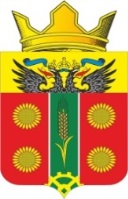 АДМИНИСТРАЦИЯ ИСТОМИНСКОГО СЕЛЬСКОГО ПОСЕЛЕНИЯАКСАЙСКОГО РАЙОНА РОСТОВСКОЙ ОБЛАСТИРАСПОРЯЖЕНИЕ29.12.2020                                  х. Островского                                              № 164О внесении изменений в распоряжение № 200от 04.12.2019 Администрации Истоминскогосельского поселения «Об утверждении планареализации муниципальной программы«Управление имуществом» на 2020 год        В соответствии с постановлением Администрации Истоминского сельского поселения от 01.08.2018 № 166 «Об утверждении Порядка разработки, реализации и оценки эффективности муниципальных программ Истоминского сельского поселения», постановлением Администрации Истоминского сельского поселения от 22.10.2018 № 233 «Об утверждении Перечня муниципальных программ Истоминского сельского поселения»Внести изменения в план реализации муниципальной программы Истоминского сельского поселения «Управление имуществом» на 2020 год (далее – план реализации) согласно приложению к настоящему распоряжению.Сектору экономики и финансов Администрации Истоминского сельского поселения обеспечить исполнение плана реализации, указанного в пункте 1 настоящего распоряжения.Настоящее распоряжение подлежит размещению на официальном сайте поселения, и опубликованию в периодическом печатном издании Истоминского сельского поселения «Вестник».Контроль за выполнением настоящего распоряжения возложить на Заместителя главы Администрации Истоминского сельского поселения Кудовба Д.А.Глава Администрации Истоминского сельского поселения	         О. А. КалининаРаспоряжения вносит	Отдел по имущественным и земельным отношениям, ЖКХ, благоустройству,                                                             архитектуре и предпринимательству                                                                                                                    	            Приложение к распоряжению от 29.12.2020 № 164ПЛАН РЕАЛИЗАЦИИ муниципальной программы Истоминского сельского поселения «Управление имуществом» на 2020 год№Номер и наименованиеОтветственный исполнитель, соисполнитель, участник (должность/ ФИО)Плановый срок реализацииОжидаемый результат (краткое описание)Объем расходов (тыс. руб.)Объем расходов (тыс. руб.)Объем расходов (тыс. руб.)№Номер и наименованиеОтветственный исполнитель, соисполнитель, участник (должность/ ФИО)Плановый срок реализацииОжидаемый результат (краткое описание)всеговнебюджетные источникибюджет сельского поселения1Подпрограмма 1. «Повышение эффективности управления муниципальным имуществом и приватизации»Старший инспектор сектора имущественных отношений и архитектурыШицина С.А.ХХ52,70,052,72Основное мероприятие 1.1 Мероприятия по подготовке и проведению государственной регистрации права на объекты муниципального имущества и земельные участкиСтарший инспектор сектора имущественных отношений и архитектурыШицина С.А.31.12.2020г.Заключениемуниципальныхконтрактов на изготовлениетехнических планов52,70,052,73Контрольное событие: регистрация объектов муниципальной собственностиСтарший инспектор сектора имущественных отношений и архитектурыШицина С.А.31.12.2020г.Регистрация бесхозяйных объектов муниципальной собственностиххх4Подпрограмма 2. «Создание условий для обеспечения выполнения органами местного самоуправления своих полномочий» Старший инспектор сектора имущественных отношений и архитектурыШицина С.А.ХХ479,3x479,352.1 Мероприятие по созданию условий для выполнения органами местного самоуправления своих полномочийСтарший инспектор сектора имущественных отношений и архитектурыШицина С.А.31.12.2020г.Заключениемуниципальных контрактов 178,8x178,86Контрольное событие: создание условий для выполнения органами местного самоуправления своих полномочийСтарший инспектор сектора имущественных отношений и архитектурыШицина С.А.31.12.2020г.Создание условий для выполнения органами местного самоуправления своих полномочийххх72.2 Мероприятие по обеспечению содержания муниципального имуществаСтарший инспектор сектора имущественных отношений и архитектурыШицина С.А.31.12.2020г.Заключение муниципальных контрактов300,5х300,58Контрольное событие: обеспечение надлежащего содержания, эксплуатации и сохранности имуществаСтарший инспектор сектора имущественных отношений и архитектурыШицина С.А.31.12.2020г.Обеспечение надлежащего содержания, эксплуатации и сохранности имуществаххх11Итого по муниципальной программеСтарший инспектор сектора имущественных отношений и архитектурыШицина С.А.        Х          Х532,0х532,0